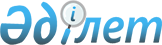 О внесении изменений и дополнений в решение Западно-Казахстанского областного маслихата от 9 декабря 2016 года № 8-2 "Об областном бюджете на 2017-2019 годы"
					
			Утративший силу
			
			
		
					Решение Западно-Казахстанского областного маслихата от 6 декабря 2017 года № 15-1. Зарегистрировано Департаментом юстиции Западно-Казахстанской области 8 декабря 2017 года № 4980. Утратило силу решением Западно-Казахстанского областного маслихата от 16 марта 2018 года № 16-13
      Сноска. Утратило силу решением Западно-Казахстанского областного маслихата от 16.03.2018 № 16-13 (вводится в действие со дня первого официального опубликования).
      В соответствии с Бюджетным кодексом Республики Казахстан от 4 декабря 2008 года и Законом Республики Казахстан от 23 января 2001 года "О местном государственном управлении и самоуправлении в Республике Казахстан" Западно-Казахстанский областной маслихат РЕШИЛ:
      1. Внести в решение Западно-Казахстанского областного маслихата от 9 декабря 2016 года № 8-2 "Об областном бюджете на 2017-2019 годы" (зарегистрированное в Реестре государственной регистрации нормативных правовых актов за № 4628, опубликованное 27 декабря 2016 года в газете "Приуралье") следующие изменения и дополнения:
      пункт 1 изложить в следующей редакции:
      "1. Утвердить областной бюджет на 2017-2019 годы согласно приложениям 1, 2 и 3 соответственно, в том числе на 2017 год в следующих объемах:
      1) доходы –123 820 794 тысячи тенге:
      налоговые поступления – 36 936 920 тысяч тенге;
      неналоговые поступления – 1 790 078 тысяч тенге;
      поступления от продажи основного капитала – 11 000 тысяч тенге;
      поступления трансфертов – 85 082 796 тысяч тенге;
      2) затраты – 130 889 863 тысячи тенге;
      3) чистое бюджетное кредитование – 5 772 463 тысячи тенге:
      бюджетные кредиты – 9 420 267 тысяч тенге; 
      погашение бюджетных кредитов – 3 647 804 тысячи тенге;
      4) сальдо по операциям с финансовыми активами – 369 905 тысяч тенге:
      приобретение финансовых активов – 500 000 тысяч тенге;
      поступления от продажи финансовых активов государства – 130 095 тысяч тенге;
      5) дефицит (профицит) бюджета – -13 211 437 тысяч тенге;
      6) финансирование дефицита (использование профицита) бюджета –
      13 211 437 тысяч тенге:
      поступление займов – 8 835 147 тысяч тенге;
      погашение займов – 4 388 650 тысяч тенге;
      используемые остатки бюджетных средств – 8 764 940 тысяч тенге.";
      пункт 4-5 изложить в следующей редакции:
      "4-5. Учесть, что в областном бюджете на 2017 год предусмотрены целевые трансферты на развитие и целевые текущие трансферты районным (городскому) бюджетам, выделяемые за счет средств областного бюджета в общей сумме 14 468 959 тысяч тенге, в том числе:
      8 653 992 тысячи тенге – целевые текущие трансферты;
      5 814 967 тысяч тенге – целевые трансферты на развитие.
      Распределение указанных сумм районным (городскому) бюджетам осуществляется на основании постановления акимата Западно-Казахстанской области.";
      дополнить пунктом 4-7 следующего содержания:
      "4-7. Учесть, что в областном бюджете на 2017 год предусмотрен возврат целевых текущих трансфертов из районных (городских) бюджетов, в связи с уменьшением ставок по отчислениям работодателей на обязательное медицинское страхование в соответствии с Законом Республики Казахстан от 30 июня 2017 года "О внесении изменений и дополнений в некоторые законодательные акты Республики Казахстан по вопросам здравоохранения" в сумме 190 540 тысяч тенге.";
      пункт 8 изложить в следующей редакции:
      "8. Утвердить резерв местного исполнительного органа области на 2017 год в размере 219 213 тысяч тенге.";
      приложение 1 к указанному решению изложить в новой редакции согласно приложению к настоящему решению.
      2. Руководителю аппарата областного маслихата (Султанов А.) обеспечить государственную регистрацию данного решения в органах юстиции, его официальное опубликование в Эталонном контрольном банке нормативных правовых актов Республики Казахстан и в средствах массовой информации.
      3. Настоящее решение вводится в действие с 1 января 2017 года. Областной бюджет на 2017 год
					© 2012. РГП на ПХВ «Институт законодательства и правовой информации Республики Казахстан» Министерства юстиции Республики Казахстан
				
      Председатель сессии

М.Байжанов

      Секретарь областного
маслихата

М.Құлшар
Приложение
к решению
Западно-Казахстанского
областного маслихата
от 6 декабря 2017 года № 15-1Приложение 1
к решению
Западно-Казахстанского
областного маслихата
от 9 декабря 2016 года № 8-2
Категория
Категория
Категория
Категория
Категория
Сумма, тысяч тенге
Класс
Класс
Класс
Класс
Сумма, тысяч тенге
Подкласс
Подкласс
Подкласс
Сумма, тысяч тенге
Наименование
Наименование
Сумма, тысяч тенге
1
2
3
4
4
5
1) Доходы
1) Доходы
123 820 794
1
Налоговые поступления
Налоговые поступления
36 936 920
01
Подоходный налог
Подоходный налог
13 509 712
2
Индивидуальный подоходный налог
Индивидуальный подоходный налог
13 509 712
03
Социальный налог
Социальный налог
21 185 930
1
Социальный налог
Социальный налог
21 185 930
05
Внутренние налоги на товары, работы и услуги
Внутренние налоги на товары, работы и услуги
2 241 278
3
Поступления за использование природных и других ресурсов
Поступления за использование природных и других ресурсов
2 241 278
4
Сборы за ведение предпринимательской и профессиональной деятельности
Сборы за ведение предпринимательской и профессиональной деятельности
0
07
Прочие налоги
Прочие налоги
0
1
Прочие налоги
Прочие налоги
0
2
Неналоговые поступления
Неналоговые поступления
1 790 078
01
Доходы от государственной собственности
Доходы от государственной собственности
129 641
1
Поступления части чистого дохода государственных предприятий
Поступления части чистого дохода государственных предприятий
3 253
3
Дивиденды на государственные пакеты акций, находящиеся в государственной собственности
Дивиденды на государственные пакеты акций, находящиеся в государственной собственности
0
4
Доходы на доли участия в юридических лицах, находящиеся в государственной собственности
Доходы на доли участия в юридических лицах, находящиеся в государственной собственности
6 797
5
Доходы от аренды имущества, находящегося в государственной собственности
Доходы от аренды имущества, находящегося в государственной собственности
40 000
6
Вознаграждения за размещение бюджетных средств на банковских счетах
Вознаграждения за размещение бюджетных средств на банковских счетах
10 125
7
Вознаграждения по кредитам, выданным из государственного бюджета
Вознаграждения по кредитам, выданным из государственного бюджета
69 466
03
Поступления денег от проведения государственных закупок, организуемых государственными учреждениями, финансируемыми из государственного бюджета
Поступления денег от проведения государственных закупок, организуемых государственными учреждениями, финансируемыми из государственного бюджета
0
1
Поступления денег от проведения государственных закупок, организуемых государственными учреждениями, финансируемыми из государственного бюджета
Поступления денег от проведения государственных закупок, организуемых государственными учреждениями, финансируемыми из государственного бюджета
0
04
Штрафы, пени, санкции, взыскания, налагаемые государственными учреждениями, финансируемыми из государственного бюджета, а также содержащимися и финансируемыми из бюджета (сметы расходов) Национального Банка Республики Казахстан
Штрафы, пени, санкции, взыскания, налагаемые государственными учреждениями, финансируемыми из государственного бюджета, а также содержащимися и финансируемыми из бюджета (сметы расходов) Национального Банка Республики Казахстан
792 684
1
Штрафы, пени, санкции, взыскания, налагаемые государственными учреждениями, финансируемыми из государственного бюджета, а также содержащимися и финансируемыми из бюджета (сметы расходов) Национального Банка Республики Казахстан, за исключением поступлений от организаций нефтяного сектора
Штрафы, пени, санкции, взыскания, налагаемые государственными учреждениями, финансируемыми из государственного бюджета, а также содержащимися и финансируемыми из бюджета (сметы расходов) Национального Банка Республики Казахстан, за исключением поступлений от организаций нефтяного сектора
792 684
06
Прочие неналоговые поступления
Прочие неналоговые поступления
867 753
1
Прочие неналоговые поступления
Прочие неналоговые поступления
867 753
3
Поступления от продажи основного капитала
Поступления от продажи основного капитала
11 000
01
Продажа государственного имущества, закрепленного за государственными учреждениями
Продажа государственного имущества, закрепленного за государственными учреждениями
11 000
1
Продажа государственного имущества, закрепленного за государственными учреждениями
Продажа государственного имущества, закрепленного за государственными учреждениями
11 000
4
Поступления трансфертов
Поступления трансфертов
85 082 796
01
Трансферты из нижестоящих органов государственного управления
Трансферты из нижестоящих органов государственного управления
916 274
2
Трансферты из районных (городов областного значения) бюджетов
Трансферты из районных (городов областного значения) бюджетов
916 274
02
Трансферты из вышестоящих органов государственного управления
Трансферты из вышестоящих органов государственного управления
84 166 522
1
Трансферты из республиканского бюджета
Трансферты из республиканского бюджета
84 166 522
03
Трансферты в областные бюджеты, бюджеты города республиканского значения, столицы
Трансферты в областные бюджеты, бюджеты города республиканского значения, столицы
0
1
Взаимоотношения областного бюджета, бюджетов города республиканского значения, столицы с другими областными бюджетами, бюджетами городов Астаны и Алматы
Взаимоотношения областного бюджета, бюджетов города республиканского значения, столицы с другими областными бюджетами, бюджетами городов Астаны и Алматы
0
Функциональная группа
Функциональная группа
Функциональная группа
Функциональная группа
Функциональная группа
Сумма, тысяч тенге
Функциональная подгруппа
Функциональная подгруппа
Функциональная подгруппа
Функциональная подгруппа
Сумма, тысяч тенге
Администратор бюджетных программ
Администратор бюджетных программ
Администратор бюджетных программ
Сумма, тысяч тенге
Программа
Программа
Сумма, тысяч тенге
Наименование
Сумма, тысяч тенге
1
2
3
4
5
6
2) Затраты
130 889 863
01
Государственные услуги общего характера
2 523 303
1
Представительные, исполнительные и другие органы, выполняющие общие функции государственного управления
2 087 643
110
Аппарат маслихата области
40 475
001
Услуги по обеспечению деятельности маслихата области
40 475
120
Аппарат акима области
1 850 421
001
Услуги по обеспечению деятельности акима области
1 686 135
004
Капитальные расходы государственного органа
48 519
007
Капитальные расходы подведомственных государственных учреждений и организаций
969
009
Обеспечение и проведение выборов акимов городов районного значения, сел, поселков, сельских округов
19 728
013
Обеспечение деятельности Ассамблеи народа Казахстана области
95 070
282
Ревизионная комиссия области
196 747
001
Услуги по обеспечению деятельности ревизионной комиссии области
196 747
2
Финансовая деятельность
183 279
257
Управление финансов области
141 646
001
Услуги по реализации государственной политики в области исполнения местного бюджета и управления коммунальной собственностью
136 757
009
Приватизация, управление коммунальным имуществом, постприватизационная деятельность и регулирование споров, связанных с этим
4 889
718
Управление государственных закупок области
41 633
001
Услуги по реализации государственной политики в области государственных закупок на местном уровне
41 633
5
Планирование и статистическая деятельность
138 997
258
Управление экономики и бюджетного планирования области
138 997
001
Услуги по реализации государственной политики в области формирования и развития экономической политики, системы государственного планирования
124 611
005
Капитальные расходы государственного органа
2 151
061
Экспертиза и оценка документации по вопросам бюджетных инвестиций и государственно-частного партнерства, в том числе концессии
12 235
9
Прочие государственные услуги общего характера
113 384
269
Управление по делам религий области
113 384
001
Услуги по реализации государственной политики в сфере религиозной деятельности на местном уровне
79 468
005
Изучение и анализ религиозной ситуации в регионе
33 916
02
Оборона
652 200
1
Военные нужды
73 776
120
Аппарат акима области
73 776
010
Мероприятия в рамках исполнения всеобщей воинской обязанности
41 868
011
Подготовка территориальной обороны и территориальная оборона областного масштаба
31 908
2
Организация работы по чрезвычайным ситуациям
578 424
120
Аппарат акима области
1 447
012
Мобилизационная подготовка и мобилизация областного масштаба
1 447
287
Территориальный орган, уполномоченных органов в области чрезвычайных ситуаций природного и техногенного характера, гражданской обороны, финансируемый из областного бюджета
576 977
002
Капитальные расходы территориального органа и подведомственных государственных учреждений
512 922
003
Мероприятия гражданской обороны областного масштаба
12 115
004
Предупреждение и ликвидация чрезвычайных ситуаций областного масштаба
51 940
03
Общественный порядок, безопасность, правовая, судебная, уголовно-исполнительная деятельность
6 063 198
1
Правоохранительная деятельность
6 063 198
252
Исполнительный орган внутренних дел, финансируемый из областного бюджета
5 694 324
001
Услуги по реализации государственной политики в области обеспечения охраны общественного порядка и безопасности на территории области
4 039 882
003
Поощрение граждан, участвующих в охране общественного порядка
3 900
006
Капитальные расходы государственного органа
1 449 102
013
Услуги по размещению лиц, не имеющих определенного места жительства и документов
45 620
014
Организация содержания лиц, арестованных в административном порядке
21 605
015
Организация содержания служебных животных
59 191
024
Проведение учений по действиям при угрозе и возникновении кризисной ситуации
18 916
025
Обеспечение охраны общественного порядка во время проведения мероприятий международного значения
56 108
271
Управление строительства области
368 874
003
Развитие объектов органов внутренних дел
368 874
04
Образование
20 287 890
2
Начальное, основное среднее и общее среднее образование
9 615 225
261
Управление образования области
2 186 402
003
Общеобразовательное обучение по специальным образовательным учебным программам
1 061 583
006
Общеобразовательное обучение одаренных детей в специализированных организациях образования
861 048
055
Дополнительное образование для детей
214 182
056
Целевые текущие трансферты бюджетам районов (городов областного значения) на доплату учителям, прошедшим стажировку по языковым курсам и на доплату учителям за замещение на период обучения основного сотрудника
49 589
271
Управление строительства области
6 272 766
069
Строительство и реконструкция объектов дополнительного образования
1
079
Целевые трансферты на развитие бюджетам районов (городов областного значения) на строительство и реконструкцию объектов начального, основного среднего и общего среднего образования
108 796
086
Строительство и реконструкция объектов начального, основного среднего и общего среднего образования
6 163 969
285
Управление физической культуры и спорта области
1 156 057
006
Дополнительное образование для детей и юношества по спорту
815 384
007
Общеобразовательное обучение одаренных в спорте детей в специализированных организациях образования
340 673
4
Техническое и профессиональное, послесреднее образование
5 695 881
253
Управление здравоохранения области
297 258
043
Подготовка специалистов в организациях технического и профессионального, послесреднего образования
297 258
261
Управление образования области
5 398 623
024
Подготовка специалистов в организациях технического и профессионального образования
5 398 623
5
Переподготовка и повышение квалификации специалистов
168 668
253
Управление здравоохранения области
8 206
003
Повышение квалификации и переподготовка кадров
8 206
261
Управление образования области
160 462
052
Повышение квалификации, подготовка и переподготовка кадров в рамках Программы развития продуктивной занятости и массового предпринимательства
160 462
6
Высшее и послевузовское образование
29 199
261
Управление образования области
29 199
057
Подготовка специалистов с высшим, послевузовским образованием и оказание социальной поддержки обучающимся
29 199
9
Прочие услуги в области образования
4 778 917
261
Управление образования области
4 778 917
001
Услуги по реализации государственной политики на местном уровне в области образования
85 307
004
Информатизация системы образования в областных государственных учреждениях образования
46 643
005
Приобретение и доставка учебников, учебно-методических комплексов для областных государственных учреждений образования
89 676
007
Проведение школьных олимпиад, внешкольных мероприятий и конкурсов областного масштаба
123 322
011
Обследование психического здоровья детей и подростков и оказание психолого-медико-педагогической консультативной помощи населению
341 870
013
Капитальные расходы государственного органа
11 873
019
Присуждение грантов областным государственным учреждениям образования за высокие показатели работы
0
029
Методическая работа
57 282
067
Капитальные расходы подведомственных государственных учреждений и организаций
322 936
113
Целевые текущие трансферты из местных бюджетов
3 700 008
05
Здравоохранение
15 048 032
1
Больницы широкого профиля
250 996
253
Управление здравоохранения области
250 996
004
Оказание стационарной и стационарозамещающей медицинской помощи субъектами здравоохранения по направлению специалистов первичной медико-санитарной помощи и медицинских организаций, за исключением оказываемой за счет средств республиканского бюджета
250 996
2
Охрана здоровья населения
987 583
253
Управление здравоохранения области
869 677
005
Производство крови, ее компонентов и препаратов для местных организаций здравоохранения 
683 403
006
Услуги по охране материнства и детства
98 486
007
Пропаганда здорового образа жизни
87 788
271
Управление строительства области
117 906
038
Строительство и реконструкция объектов здравоохранения
117 906
3
Специализированная медицинская помощь
6 863 878
253
Управление здравоохранения области
6 863 878
009
Оказание медицинской помощи лицам, страдающим туберкулезом, инфекционными заболеваниями, психическими расстройствами и расстройствами поведения, в том числе связанные с употреблением психоактивных веществ
3 657 059
019
Обеспечение больных туберкулезом противотуберкулезными препаратами
341 302
020
Обеспечение больных диабетом противодиабетическими препаратами
323 468
021
Обеспечение онкогематологических больных химиопрепаратами
137 790
022
Обеспечение лекарственными средствами больных с хронической почечной недостаточностью, аутоиммунными, орфанными заболеваниями, иммунодефицитными состояниями, а также больных после трансплантации органов
299 862
026
Обеспечение факторами свертывания крови больных гемофилией
1 037 099
027
Централизованный закуп и хранение вакцин и других медицинских иммунобиологических препаратов для проведения иммунопрофилактики населения
1 054 024
036
Обеспечение тромболитическими препаратами больных с острым инфарктом миокарда
13 274
4
Поликлиники
2 413 796
253
Управление здравоохранения области
2 413 796
014
Обеспечение лекарственными средствами и специализированными продуктами детского и лечебного питания отдельных категорий населения на амбулаторном уровне
2 192 152
038
Проведение скрининговых исследований в рамках гарантированного объема бесплатной медицинской помощи
198 661
039
Оказание амбулаторно-поликлинических услуг и медицинских услуг субъектами сельского здравоохранения, за исключением оказываемой за счет средств республиканского бюджета, и оказание услуг Call-центрами
22 983
5
Другие виды медицинской помощи
1 429 894
253
Управление здравоохранения области
1 429 894
011
Оказание скорой медицинской помощи и санитарная авиация, за исключением оказываемой за счет средств республиканского бюджета
1 397 996
029
Областные базы спецмедснабжения
31 898
9
Прочие услуги в области здравоохранения
3 101 885
253
Управление здравоохранения области
3 101 885
001
Услуги по реализации государственной политики на местном уровне в области здравоохранения
117 916
008
Реализация мероприятий по профилактике и борьбе со СПИД в Республике Казахстан
249 920
013
Проведение патологоанатомического вскрытия
80 496
016
Обеспечение граждан бесплатным или льготным проездом за пределы населенного пункта на лечение
89 326
018
Информационно-аналитические услуги в области здравоохранения
28 501
033
Капитальные расходы медицинских организаций здравоохранения
2 535 726
06
Социальная помощь и социальное обеспечение
3 855 521
1
Социальное обеспечение
2 199 958
256
Управление координации занятости и социальных программ области
1 840 645
002
Предоставление специальных социальных услуг для престарелых и инвалидов в медико-социальных учреждениях (организациях) общего типа, в центрах оказания специальных социальных услуг, в центрах социального обслуживания
763 859
013
Предоставление специальных социальных услуг для инвалидов с психоневрологическими заболеваниями, в психоневрологических медико-социальных учреждениях (организациях), в центрах оказания специальных социальных услуг, в центрах социального обслуживания
611 771
015
Предоставление специальных социальных услуг для детей-инвалидов с психоневрологическими патологиями в детских психоневрологических медико-социальных учреждениях (организациях), в центрах оказания специальных социальных услуг, в центрах социального обслуживания
334 539
047
Целевые текущие трансферты бюджетам районов (городов областного значения) на внедрение обусловленной денежной помощи по проекту "Өрлеу"
130 476
261
Управление образования области
359 313
015
Социальное обеспечение сирот, детей, оставшихся без попечения родителей
299 774
037
Социальная реабилитация
59 539
2
Социальная помощь
220 516
256
Управление координации занятости и социальных программ области
220 516
003
Социальная поддержка инвалидов
220 516
9
Прочие услуги в области социальной помощи и социального обеспечения
1 435 047
256
Управление координации занятости и социальных программ области
1 344 603
001
Услуги по реализации государственной политики на местном уровне в области обеспечения занятости и реализации социальных программ для населения
117 039
017
Целевые текущие трансферты бюджетам районов (городов областного значения) на введение стандартов оказания специальных социальных услуг
2 691
018
Размещение государственного социального заказа в неправительственных организациях
5 641
019
Реализация текущих мероприятий, направленных на развитие рынка труда, в рамках Программы развития продуктивной занятости и массового предпринимательства
1 982
037
Целевые текущие трансферты бюджетам районов (городов областного значения) на реализацию мероприятий, направленных на развитие рынка труда, в рамках Программы развития продуктивной занятости и массового предпринимательства
762 103
044
Реализация миграционных мероприятий на местном уровне
3 982
045
Целевые текущие трансферты бюджетам районов (городов областного значения) на реализацию Плана мероприятий по обеспечению прав и улучшению качества жизни инвалидов в Республике Казахстан на 2012 – 2018 годы
250 506
046
Реализация Плана мероприятий по обеспечению прав и улучшению качества жизни инвалидов в Республике Казахстан на 2012 – 2018 годы
2 692
053
Услуги по замене и настройке речевых процессоров к кохлеарным имплантам
53 941
054
Целевые текущие трансферты бюджетам районов (городов областного значения) на размещение государственного социального заказа в неправительственных организациях
21 135
067
Капитальные расходы подведомственных государственных учреждений и организаций
104 441
113
Целевые текущие трансферты из местных бюджетов
18 450
263
Управление внутренней политики области
25 030
077
Реализация Плана мероприятий по обеспечению прав и улучшению качества жизни инвалидов в Республике Казахстан на 2012 – 2018 годы
25 030
266
Управление предпринимательства и индустриально-инновационного развития области
0
013
Обучение предпринимательству в рамках Программы развития продуктивной занятости и массового предпринимательства
0
268
Управление пассажирского транспорта и автомобильных дорог области
1 267
045
Целевые текущие трансферты бюджетам районов (городов областного значения) на реализацию Плана мероприятий по обеспечению прав и улучшению качества жизни инвалидов в Республике Казахстан на 2012 – 2018 годы
1 267
270
Управление по инспекции труда области
64 147
001
Услуги по реализации государственной политики в области регулирования трудовых отношений на местном уровне
54 735
003
Капитальные расходы государственного органа
9 412
07
Жилищно-коммунальное хозяйство
18 612 815
1
Жилищное хозяйство
5 163 301
271
Управление строительства области
5 163 301
014
Целевые трансферты на развитие бюджетам районов (городов областного значения) на проектирование и (или) строительство, реконструкцию жилья коммунального жилищного фонда
3 159 445
027
Целевые трансферты на развитие бюджетам районов (городов областного значения) на проектирование, развитие и (или) обустройство инженерно-коммуникационной инфраструктуры
2 003 856
2
Коммунальное хозяйство
13 425 902
271
Управление строительства области
7 270 118
030
Развитие коммунального хозяйства
18 526
058
Целевые трансферты на развитие бюджетам районов (городов областного значения) на развитие системы водоснабжения и водоотведения в сельских населенных пунктах
7 251 592
279
Управление энергетики и жилищно-коммунального хозяйства области
6 155 784
001
Услуги по реализации государственной политики на местном уровне в области энергетики и жилищно-коммунального хозяйства
69 999
004
Газификация населенных пунктов
3 425 276
032
Субсидирование стоимости услуг по подаче питьевой воды из особо важных групповых и локальных систем водоснабжения, являющихся безальтернативными источниками питьевого водоснабжения
907 082
113
Целевые текущие трансферты из местных бюджетов
974 591
114
Целевые трансферты на развитие из местных бюджетов
778 836
3
Благоустройство населенных пунктов
23 612
279
Управление энергетики и жилищно-коммунального хозяйства области
23 612
041
Проведение профилактической дезинсекции и дератизации (за исключением дезинсекции и дератизации на территории природных очагов инфекционных и паразитарных заболеваний, а также в очагах инфекционных и паразитарных заболеваний)
23 612
08
Культура, спорт, туризм и информационное пространство
5 624 429
1
Деятельность в области культуры
1 791 203
271
Управление строительства области
345 360
016
Развитие объектов культуры
345 360
273
Управление культуры, архивов и документации области
1 445 843
005
Поддержка культурно-досуговой работы
327 373
006
Увековечение памяти деятелей государства
135 667
007
Обеспечение сохранности историко-культурного наследия и доступа к ним
368 864
008
Поддержка театрального и музыкального искусства
613 939
2
Спорт
2 050 378
271
Управление строительства области
127 394
017
Развитие объектов спорта
127 394
285
Управление физической культуры и спорта области
1 922 984
001
Услуги по реализации государственной политики на местном уровне в сфере физической культуры и спорта
40 859
002
Проведение спортивных соревнований на областном уровне
59 809
003
Подготовка и участие членов областных сборных команд по различным видам спорта на республиканских и международных спортивных соревнованиях
1 736 375
032
Капитальные расходы подведомственных государственных учреждений и организаций
85 941
3
Информационное пространство
806 816
263
Управление внутренней политики области
360 896
007
Услуги по проведению государственной информационной политики
360 896
264
Управление по развитию языков области
105 719
001
Услуги по реализации государственной политики на местном уровне в области развития языков
30 324
002
Развитие государственного языка и других языков народа Казахстана
67 255
003
Капитальные расходы государственного органа
8 140
273
Управление культуры, архивов и документации области
340 201
009
Обеспечение функционирования областных библиотек
219 370
010
Обеспечение сохранности архивного фонда
120 831
4
Туризм
0
266
Управление предпринимательства и индустриально-инновационного развития области
0
021
Регулирование туристской деятельности
0
9
Прочие услуги по организации культуры, спорта, туризма и информационного пространства
976 032
263
Управление внутренней политики области
102 823
001
Услуги по реализации государственной внутренней политики на местном уровне
97 308
005
Капитальные расходы государственного органа
500
032
Капитальные расходы подведомственных государственных учреждений и организаций
5 015
273
Управление культуры, архивов и документации области
590 978
001
Услуги по реализации государственной политики на местном уровне в области культуры и управления архивным делом
62 173
003
Капитальные расходы государственного органа
3 540
032
Капитальные расходы подведомственных государственных учреждений и организаций
152 281
113
Целевые текущие трансферты из местных бюджетов
372 984
283
Управление по вопросам молодежной политики области
195 526
001
Услуги по реализации молодежной политики на местном уровне
35 488
005
Реализация мероприятий в сфере молодежной политики
160 038
286
Управление туризма и внешних связей области
86 705
001
Услуги по реализации государственной политики на местном уровне в сфере туризма и внешних связей
57 662
003
Капитальные расходы государственного органа
14 372
004
Регулирование туристской деятельности
14 671
09
Топливно-энергетический комплекс и недропользование
484 057
1
Топливо и энергетика
484 057
254
Управление природных ресурсов и регулирования природопользования области
484 057
081
Организация и проведение поисково-разведочных работ на подземные воды для хозяйственно-питьевого водоснабжения населенных пунктов
484 057
10
Сельское, водное, лесное, рыбное хозяйство, особо охраняемые природные территории, охрана окружающей среды и животного мира, земельные отношения
9 758 142
1
Сельское хозяйство
8 166 453
255
Управление сельского хозяйства области
7 869 380
001
Услуги по реализации государственной политики на местном уровне в сфере сельского хозяйства
115 128
002
Поддержка семеноводства
98 763
003
Капитальные расходы государственного органа
687
014
Субсидирование стоимости услуг по доставке воды сельскохозяйственным товаропроизводителям
19 352
020
Субсидирование повышения урожайности и качества продукции растениеводства, удешевление стоимости горюче-смазочных материалов и других товарно-материальных ценностей, необходимых для проведения весенне-полевых и уборочных работ, путем субсидирования производства приоритетных культур 
421 131
029
Мероприятия по борьбе с вредными организмами сельскохозяйственных культур
62 201
041
Удешевление сельхозтоваропроизводителям стоимости гербицидов, биоагентов (энтомофагов) и биопрепаратов, предназначенных для обработки сельскохозяйственных культур в целях защиты растений
48 048
045
Определение сортовых и посевных качеств семенного и посадочного материала
16 026
046
Государственный учет и регистрация тракторов, прицепов к ним, самоходных сельскохозяйственных, мелиоративных и дорожно-строительных машин и механизмов
4 417
047
Субсидирование стоимости удобрений (за исключением органических)
70 876
048
Возделывание сельскохозяйственных культур в защищенном грунте
12 675
050
Возмещение части расходов, понесенных субъектом агропромышленного комплекса, при инвестиционных вложениях
1 790 917
053
Субсидирование развития племенного животноводства, повышение продуктивности и качества продукции животноводства
4 419 344
054
Субсидирование заготовительным организациям в сфере агропромышленного комплекса суммы налога на добавленную стоимость, уплаченного в бюджет, в пределах исчисленного налога на добавленную стоимость
2 455
055
Субсидирование процентной ставки по кредитным и лизинговым обязательствам в рамках направления по финансовому оздоровлению субъектов агропромышленного комплекса
292
056
Субсидирование ставок вознаграждения при кредитовании, а также лизинге на приобретение сельскохозяйственных животных, техники и технологического оборудования
717 903
057
Субсидирование затрат перерабатывающих предприятий на закуп сельскохозяйственной продукции для производства продуктов ее глубокой переработки в сфере животноводства
55 670
059
Субсидирование затрат ревизионных союзов сельскохозяйственных кооперативов на проведение внутреннего аудита сельскохозяйственных кооперативов
0
060
Частичное гарантирование по микрокредитам в рамках Программы развития продуктивной занятости и массового предпринимательства
995
061
Субсидирование операционных затрат микрофинансовых организаций в рамках Программы развития продуктивной занятости и массового предпринимательства
12 500
719
Управление ветеринарии области
297 073
001
Услуги по реализации государственной политики на местном уровне в сфере ветеринарии
73 331
003
Капитальные расходы государственного органа
54 603
028
Услуги по транспортировке ветеринарных препаратов до пункта временного хранения
2 400
113
Целевые текущие трансферты из местных бюджетов
166 739
2
Водное хозяйство
24 815
254
Управление природных ресурсов и регулирования природопользования области
24 815
002
Установление водоохранных зон и полос водных объектов
17 651
003
Обеспечение функционирования водохозяйственных сооружений, находящихся в коммунальной собственности
7 164
3
Лесное хозяйство
517 678
254
Управление природных ресурсов и регулирования природопользования области
517 678
005
Охрана, защита, воспроизводство лесов и лесоразведение
512 879
006
Охрана животного мира
4 799
5
Охрана окружающей среды
963 816
254
Управление природных ресурсов и регулирования природопользования области
350 098
001
Услуги по реализации государственной политики в сфере охраны окружающей среды на местном уровне
59 862
008
Мероприятия по охране окружающей среды
184 455
013
Капитальные расходы государственного органа
10 090
017
Реализация природоохранных мероприятий
8 505
032
Капитальные расходы подведомственных государственных учреждений и организаций
46 383
113
Целевые текущие трансферты из местных бюджетов
40 803
271
Управление строительства области
613 718
022
Развитие объектов охраны окружающей среды
613 718
6
Земельные отношения
85 380
251
Управление земельных отношений области
46 445
001
Услуги по реализации государственной политики в области регулирования земельных отношений на территории области
35 396
010
Капитальные расходы государственного органа
11 049
725
Управление по контролю за использованием и охраной земель области
38 935
001
Услуги по реализации государственной политики на местном уровне в сфере контроля за использованием и охраной земель
38 277
003
Капитальные расходы государственного органа
658
11
Промышленность, архитектурная, градостроительная и строительная деятельность
907 447
2
Архитектурная, градостроительная и строительная деятельность
907 447
271
Управление строительства области
868 596
001
Услуги по реализации государственной политики на местном уровне в области строительства
108 985
005
Капитальные расходы государственного органа
16 366
113
Целевые текущие трансферты из местных бюджетов
73 309
114
Целевые трансферты на развитие из местных бюджетов
669 936
724
Управление государственного архитектурно-строительного контроля области
38 851
001
Услуги по реализации государственной политики на местном уровне в сфере государственного архитектурно-строительного контроля
38 851
12
Транспорт и коммуникации
9 575 772
1
Автомобильный транспорт
6 261 464
268
Управление пассажирского транспорта и автомобильных дорог области
6 261 464
002
Развитие транспортной инфраструктуры
1 802 000
003
Обеспечение функционирования автомобильных дорог
387 891
007
Целевые трансферты на развитие бюджетам районов (городов областного значения) на развитие транспортной инфраструктуры
100
025
Капитальный и средний ремонт автомобильных дорог областного значения и улиц населенных пунктов
4 071 473
9
Прочие услуги в сфере транспорта и коммуникаций
3 314 308
268
Управление пассажирского транспорта и автомобильных дорог области
3 314 308
001
Услуги по реализации государственной политики на местном уровне в области транспорта и коммуникаций
56 398
005
Субсидирование пассажирских перевозок по социально значимым межрайонным (междугородним) сообщениям
206 000
011
Капитальные расходы государственного органа
19 184
113
Целевые текущие трансферты из местных бюджетов
2 768 547
114
Целевые трансферты на развитие из местных бюджетов
264 179
13
Прочие
2 182 790
3
Поддержка предпринимательской деятельности и защита конкуренции
1 836 690
266
Управление предпринимательства и индустриально-инновационного развития области
1 836 690
005
Поддержка частного предпринимательства в рамках Единой программы поддержки и развития бизнеса "Дорожная карта бизнеса 2020"
47 000
010
Субсидирование процентной ставки по кредитам в рамках Единой программы поддержки и развития бизнеса "Дорожная карта бизнеса 2020"
1 677 690
011
Частичное гарантирование кредитов малому и среднему бизнесу в рамках Единой программы поддержки и развития бизнеса "Дорожная карта бизнеса 2020"
94 000
027
Частичное гарантирование по микрокредитам в рамках Программы развития продуктивной занятости и массового предпринимательства
18 000
271
Управление строительства области
0
051
Развитие индустриальной инфраструктуры в рамках Единой программы поддержки и развития бизнеса "Дорожная карта бизнеса 2020"
0
9
Прочие
346 100
257
Управление финансов области
219 213
012
Резерв местного исполнительного органа области
219 213
258
Управление экономики и бюджетного планирования области
67 041
003
Разработка или корректировка, а также проведение необходимых экспертиз технико-экономических обоснований местных бюджетных инвестиционных проектов и конкурсных документаций проектов государственно-частного партнерства, концессионных проектов, консультативное сопровождение проектов государственно-частного партнерства и концессионных проектов
67 041
266
Управление предпринимательства и индустриально-инновационного развития области
59 846
001
Услуги по реализации государственной политики на местном уровне в области развития предпринимательства и индустриально-инновационной деятельности
59 846
14
Обслуживание долга
6 787
1
Обслуживание долга
6 787
257
Управление финансов области
6 787
004
Обслуживание долга местных исполнительных органов
4 294
016
Обслуживание долга местных исполнительных органов по выплате вознаграждений и иных платежей по займам из республиканского бюджета
2 493
15
Трансферты
35 307 480
1
Трансферты
35 307 480
257
Управление финансов области
35 307 480
007
Субвенции
33 881 786
011
Возврат неиспользованных (недоиспользованных) целевых трансфертов
507 623
017
Возврат, использованных не по целевому назначению целевых трансфертов
0
024
Целевые текущие трансферты из нижестоящего бюджета на компенсацию потерь вышестоящего бюджета в связи с изменением законодательства
226 317
049
Возврат трансфертов общего характера в случаях, предусмотренных бюджетным законодательством
285 356
052
Возврат сумм неиспользованных (недоиспользованных) целевых трансфертов на развитие, выделенных в истекшем финансовом году, разрешенных доиспользовать по решению Правительства Республики Казахстан
540
053
Возврат сумм неиспользованных (недоиспользованных) целевых трансфертов, выделенных из республиканского бюджета за счет целевого трансферта из Национального фонда Республики Казахстан
405 858
3) Чистое бюджетное кредитование
5 772 463
Бюджетные кредиты
9 420 267
6
Социальная помощь и социальное обеспечение
768 120
9
Прочие услуги в области социальной помощи и социального обеспечения
768 120
266
Управление предпринимательства и индустриально-инновационного развития области
768 120
006
Предоставление бюджетных кредитов для содействия развитию предпринимательства в рамках Программы развития продуктивной занятости и массового предпринимательства
768 120
10
Сельское, водное, лесное, рыбное хозяйство, особо охраняемые природные территории, охрана окружающей среды и животного мира, земельные отношения
1 474 000
1
Сельское хозяйство
1 474 000
255
Управление сельского хозяйства области
1 474 000
037
Предоставление бюджетных кредитов для содействия развитию предпринимательства в рамках Программы развития продуктивной занятости и массового предпринимательства
1 474 000
07
Жилищно-коммунальное хозяйство
5 800 087
1
Жилищное хозяйство
5 800 087
271
Управление строительства области
3 270 707
009
Кредитование бюджетов районов (городов областного значения) на проектирование и (или) строительство жилья
3 270 707
279
Управление энергетики и жилищно-коммунального хозяйства области
2 529 380
046
Кредитование бюджетов районов (городов областного значения) на реконструкцию и строительство систем тепло-, водоснабжения и водоотведения
2 529 380
10
Сельское, водное, лесное, рыбное хозяйство, особо охраняемые природные территории, охрана окружающей среды и животного мира, земельные отношения
1 293 330
9
Прочие услуги в области сельского, водного, лесного, рыбного хозяйства, охраны окружающей среды и земельных отношений
1 293 330
258
Управление экономики и бюджетного планирования области
1 293 330
007
Бюджетные кредиты местным исполнительным органам для реализации мер социальной поддержки специалистов
1 293 330
13
Прочие
84 730
3
Поддержка предпринимательской деятельности и защита конкуренции
84 730
266
Управление предпринимательства и индустриально-инновационного развития области
84 730
069
Кредитование на содействие развитию предпринимательства в областных центрах и моногородах
84 730
Категория
Категория
Категория
Категория
Категория
Сумма, тысяч тенге
Класс
Класс
Класс
Класс
Сумма, тысяч тенге
Подкласс
Подкласс
Подкласс
Сумма, тысяч тенге
Наименование
Наименование
Сумма, тысяч тенге
1
2
3
4
4
5
5
Погашение бюджетных кредитов
Погашение бюджетных кредитов
3 647 804
01
Погашение бюджетных кредитов
Погашение бюджетных кредитов
3 647 804
1
Погашение бюджетных кредитов, выданных из государственного бюджета
Погашение бюджетных кредитов, выданных из государственного бюджета
3 410 689
2
Возврат сумм бюджетных кредитов
Возврат сумм бюджетных кредитов
237 115
4) Сальдо по операциям с финансовыми активами
4) Сальдо по операциям с финансовыми активами
369 905
Функциональная группа
Функциональная группа
Функциональная группа
Функциональная группа
Функциональная группа
Сумма, тысяч тенге
Функциональная подгруппа
Функциональная подгруппа
Функциональная подгруппа
Функциональная подгруппа
Сумма, тысяч тенге
Администратор бюджетных программ
Администратор бюджетных программ
Администратор бюджетных программ
Сумма, тысяч тенге
Программа
Программа
Сумма, тысяч тенге
Наименование
Сумма, тысяч тенге
1
2
3
4
5
6
Приобретение финансовых активов
500 000
13
Прочие
500 000
9
Прочие
500 000
271
Управление строительства области
500 000
065
Формирование или увеличение уставного капитала юридических лиц
500 000
279
Управление энергетики и жилищно-коммунального хозяйства области
0
065
Формирование или увеличение уставного капитала юридических лиц
0
Категория
Категория
Категория
Категория
Категория
Сумма, тысяч тенге
Класс
Класс
Класс
Класс
Сумма, тысяч тенге
Подкласс
Подкласс
Подкласс
Сумма, тысяч тенге
Специфика
Специфика
Сумма, тысяч тенге
Наименование
Сумма, тысяч тенге
1
2
3
4
5
6
6
Поступления от продажи финансовых активов государства
130 095
01
Поступления от продажи финансовых активов государства
130 095
1
Поступления от продажи финансовых активов внутри страны
130 095
5) Дефицит (профицит) бюджета
-13 211 437
6) Финансирование дефицита (использование профицита) бюджета
13 211 437
7
Поступление займов
8 835 147
01
Внутренние государственные займы
8 835 147
1
Государственные эмиссионные ценные бумаги
3 453 707
10
Поступления от выпуска государственных ценных бумаг, выпускаемых местными исполнительными органами областей, города республиканского значения, столицы для обращения на внутреннем рынке для финансирования строительства жилья в рамках реализации государственных и правительственных программ
3 453 707
2
Договоры займа
5 381 440
02
Займы, получаемые местным исполнительным органом области, города республиканского значения, столицы
5 381 440
Функциональная группа
Функциональная группа
Функциональная группа
Функциональная группа
Функциональная группа
Сумма, тысяч тенге
Функциональная подгруппа
Функциональная подгруппа
Функциональная подгруппа
Функциональная подгруппа
Сумма, тысяч тенге
Администратор бюджетных программ
Администратор бюджетных программ
Администратор бюджетных программ
Сумма, тысяч тенге
Программа
Программа
Сумма, тысяч тенге
Наименование
Сумма, тысяч тенге
1
2
3
4
5
6
16
Погашение займов
4 388 650
1
Погашение займов
4 388 650
257
Управление финансов области
4 388 650
015
Погашение долга местного исполнительного органа перед вышестоящим бюджетом
4 151 535
018
Возврат неиспользованных бюджетных кредитов, выданных из республиканского бюджета
237 115
Категория
Категория
Категория
Категория
Категория
Сумма, тысяч тенге
Класс
Класс
Класс
Класс
Сумма, тысяч тенге
Подкласс
Подкласс
Подкласс
Сумма, тысяч тенге
Специфика
Специфика
Сумма, тысяч тенге
Наименование
Сумма, тысяч тенге
1
2
3
4
5
6
8
Используемые остатки бюджетных средств
8 764 940
01
Остатки бюджетных средств
8 764 940
1
Свободные остатки бюджетных средств
8 764 940
01
Свободные остатки бюджетных средств
8 764 940